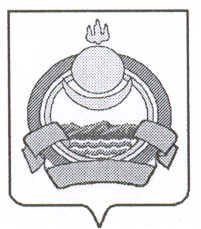 ПОСТАНОВЛЕНИЕ администрации муниципального образованиягородского поселения «Поселок Онохой» Заиграевского районаРеспублики Бурятияот 28 декабря 2017г.                                                                                                              №431Об утверждении Порядка получения муниципальными служащими администрации  муниципального образования городского поселения «Поселок Онохой»  разрешения представителя нанимателя на участие на безвозмездной основе в управлении некоммерческими организациями в качестве единоличного исполнительного органа или вхождения в состав их коллегиальных органов управленияВ соответствии с пунктом 3 части 1 статьи 14 Федерального закона от 02.03.2007 № 25-ФЗ «О муниципальной службе в Российской Федерации» 1.Утвердить Порядок получения муниципальными служащими администрации муниципального образования городского поселения «Поселок Онохой» разрешения представителя нанимателя на участие на безвозмездной основе в управлении некоммерческими организациями в качестве единоличного исполнительного органа или вхождения в состав их коллегиальных органов управления согласно приложению.2.Настоящее постановление разместить на официальном сайте администрации муниципального образования городского поселения «Поселок Онохой», опубликовать в газете «Вперед».3.Настоящее постановление вступает в силу после официального опубликования.
Глава муниципального образованиягородского поселения «Поселок Онохой» 			                                            Е.А.СорокинПриложение к постановлению администрацииМО ГП «Поселок Онохой» от 28 декабря 2017 № 431 ПОРЯДОКполучения муниципальными служащими администрации МО ГП «Поселок Онохой» разрешения представителя нанимателя на участие на безвозмездной основе в управлении некоммерческими организациями в качестве единоличного исполнительного органа или вхождения в состав их коллегиальных органов управления1. Порядок получения муниципальными служащими администрации МО ГП «Поселок Онохой» разрешения представителя нанимателя на участие на безвозмездной основе в управлении некоммерческими организациями в качестве единоличного исполнительного органа или вхождения в состав их коллегиальных органов управления (далее – Порядок) регулирует правоотношения, связанные с участием муниципальных служащих, замещающих должности муниципальной службы в администрации МО ГП «Поселок Онохой» (далее – муниципальные служащие), на безвозмездной основе в управлении общественной организацией (за исключением политической партии), жилищным, жилищно-строительным, гаражным кооперативом, садоводческим, огородническим, дачным потребительским кооперативом, товариществом собственников недвижимости в качестве единоличного исполнительного органа или вхождения в состав их коллегиальных органов управления (далее – участие на безвозмездной основе в управлении некоммерческой организацией).2. Настоящий Порядок разработан на основании пункта 3 части 1 статьи 14 Федерального закона от 02.03.2007 № 25-ФЗ «О муниципальной службе в Российской Федерации».3. Порядок не распространяется на случаи участия муниципальных служащих на безвозмездной основе в управлении некоммерческой организацией, предусмотренные федеральным законодательством, а также случаи, в которых участие в управлении организацией осуществляется в соответствии с законодательством Российской Федерации от имени органа местного самоуправления.4. Муниципальные служащие, намеренные участвовать на безвозмездной основе в управлении некоммерческой организацией, направляют представителю нанимателя ходатайство о разрешении на участие на безвозмездной основе в управлении некоммерческой организацией (далее – ходатайство) по форме, установленной приложением № 1 к Порядку.5. Прием и регистрация ходатайств осуществляются специалистом по  кадровым вопросам.6. Ходатайства регистрируются в Журнале регистрации ходатайств о получении разрешений на участие на безвозмездной основе в управлении некоммерческой организацией (далее – Журнал) в соответствии с приложением № 2 к Порядку. Ведение Журнала осуществляется специалистом по  кадровым вопросам.7. Поступившее ходатайство с целью исключения возможности возникновения конфликта интересов по поручению представителя нанимателя направляется в комиссию по соблюдению требований к служебному поведению муниципальных служащих администрации района и урегулированию конфликта интересов (далее – комиссия).7.1. При этом предварительное рассмотрение ходатайства осуществляется должностными лицами, ответственными по профилактике коррупционных и иных правонарушений.7.2. В ходе предварительного рассмотрения ходатайства должностные лиц, ответственные по профилактике коррупционных и иных правонарушений, имеют право получать в установленном порядке от лица, направившего ходатайство, пояснения по изложенным в нем обстоятельствам и направлять в установленном порядке запросы в заинтересованные организации.8. Ходатайство и материалы, полученные в ходе предварительного его рассмотрения, направляются председателю комиссии в течение 7(семи) рабочих дней со дня поступления ходатайства. В случае направления запросов, указанных в пункте 7.2 настоящего Порядка, ходатайство и другие материалы направляются председателю комиссии в течение 45 (сорока пяти) календарных дней со дня поступления ходатайства. Указанный срок может быть продлен, но не более чем на 30 календарных дней.9. Председатель комиссии при поступлении ходатайства и материалов, полученных в ходе предварительного рассмотрения ходатайства, в 10-дневный срок назначает дату заседания комиссии. При этом дата заседания комиссии не может быть назначена позднее 20 (двадцати) дней со дня поступления указанной информации.10. Заседание комиссии проводится в присутствии муниципального служащего либо в его отсутствие, в зависимости от намерения, которое указывается муниципальным служащим в ходатайстве.11. Заседание комиссии может проводиться в отсутствие муниципального служащего в случае:если в ходатайстве не содержится указания о намерении муниципального служащего лично присутствовать на заседании комиссии;если муниципальный служащий, намеревающийся лично присутствовать на заседании комиссии и надлежащим образом извещенный о времени и месте ее проведения, не явился на заседание комиссии.12. По результатам рассмотрения ходатайства комиссия принимает одно из следующих решений: 	12.1. Рекомендовать представителю нанимателя дать муниципальному служащему разрешение на участие на безвозмездной основе в управлении некоммерческой организацией.12.2.  Рекомендовать представителю нанимателя отказать  муниципальному служащему в удовлетворении ходатайства об участии на безвозмездной основе в управлении некоммерческой организацией, мотивируя причины отказа.13. Решение комиссии принимается коллегиально простым большинством голосов от числа присутствующих на заседании членов комиссии. При равенстве голосов голос председателя комиссии является решающим.14. Решение комиссии оформляется протоколом и направляется представителю нанимателя в порядке, установленном Положением о комиссии по соблюдению требований к служебному поведению муниципальных служащих администрации МО ГП «Поселок Онохой» и урегулированию конфликта интересов, утвержденным постановлением администрации МО ГП «Поселок Онохой» от 28 декабря 2017г. № 431.15. Решение представителя нанимателя, принятое на основании рекомендаций комиссии, о даче муниципальному служащему разрешения на участие на безвозмездной основе в управлении некоммерческой организацией либо отказе в удовлетворении ходатайства оформляется путем проставления соответствующей резолюции на ходатайстве. Информация о принятом представителем нанимателя решении также заносится в Журнал.16. Копия ходатайства с резолюцией представителя нанимателя передается муниципальному служащему, оригинал – приобщается к личному делу муниципального служащего.Приложение № 1                                                                           Главе МО ГП «Поселок Онохой»________________________________от______________________________ (Ф.И.О. муниципального служащего)________________________________________________________________(должность муниципального служащего)________________________________________________________________(адрес места жительства, телефон)______________________________ХОДАТАЙСТВО
о разрешении на участие на безвозмездной основе в управлении некоммерческими организациями в качестве единоличного исполнительного органа или вхождения в состав их коллегиальных органов управления Прошу разрешить мне участие на безвозмездной основе в управлении некоммерческой организацией ____________________________________________________________________________________  (наименование некоммерческой организации, юридический адрес)в качестве единоличного исполнительного органа/вхождения в состав коллегиального органа управления (нужное подчеркнуть).Выполнение указанной деятельности будет осуществляться в свободное от службы время и не повлечет за собой возникновения конфликта интересов или возможности возникновения конфликта интересов при исполнении служебных обязанностей.При выполнении указанной деятельности обязуюсь соблюдать требования, предусмотренные статьями 14 и 14.2 Федерального закона от 02.03.2007 № 25-ФЗ «О муниципальной службе в Российской Федерации».Прошу рассмотреть ходатайство на заседании комиссии по соблюдению требований к служебному поведению муниципальных служащих администрации МО ГП «Поселок Онохой» Заиграевского района и урегулированию конфликта интересов без моего участия/в моем присутствии (нужное подчеркнуть).«___»______________20__г.         _____________          ______________________                                                                          (подпись)                                     (Ф.И.О.)Приложение № 2ЖУРНАЛ
регистрации ходатайств о получении разрешения представителянанимателя на участие на безвозмездной основе в управлениинекоммерческой организацией№ п/пФ.И.О. муниципального служащегоДолжность муниципального служащегоДата поступления ходатайстваФ.И.О. и подпись сотрудника, принявшего ходатайствоРешение представителя нанимателя12345678910